HomeStart Closet Request:Student’s basic info …………………….Morgantown address:Items requested:Linens:Sheet set:  Please indicate your bed size 	Twin   Twin XL   Full    Queen	King Blanket:   Please indicate your bed size 		Twin   Twin XL   Full    Queen	KingComforter:  Please indicate your bed size	Twin   Twin XL   Full    Queen	KingPillowTowelWashclothBath matShower curtainTable clothTable settings: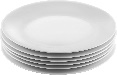 Plates:   Small     Salad     Large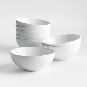 Bowls:    Small     Med      Large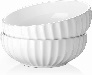 Serving bowl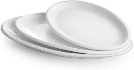 Serving Dish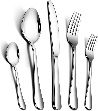 Cutlery/flatware (knife, fork, spoons)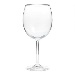 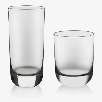 Glasses:     Small     Med     Large		WineglassMug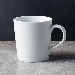 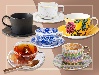 Tea cups/saucersKitchen Items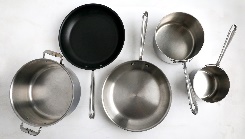 Pots:     Small     Med     LargeFrypan/Skillet:     Small     Med     Large     Stewpan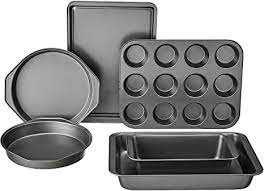 Bakeware:     Cookie sheets     Muffin tins     Cake pans     Loaf pans                        Pizza pan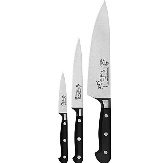 Kitchen knives:     Paring     Med chef’s    Large chef’s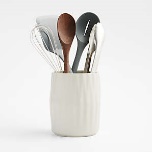 Kitchen spoons, spatulas, etc.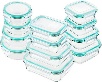   Food Storage containers	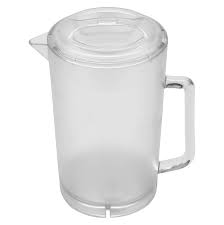 Jugs/Pitchers